В соответствии с федеральными законами от 25.12.2008 г. № 273-ФЗ «О противодействии коррупции», от 02.03.2007 г. № 25-ФЗ «О муниципальной службе в Российской Федерации», от 06.10.2003 № 131-ФЗ «Об общих принципах организации местного самоуправления в Российской Федерации», руководствуясь Уставом  муниципального образования «Шаумяновское сельское поселение»:Утвердить положение о порядке сообщения лицами, замещающими муниципальные должности  в Собрании депутатов Шаумяновского сельского поселения о получении подарка в связи с протокольными мероприятиями, служебными командировками и другими официальными мероприятиями, участие в которых связано с исполнением ими должностных обязанностей, сдаче и оценке подарка, реализации (выкупе) и зачислении средств, вырученных от его реализации согласно приложению.Установить, что федеральные государственные органы осуществляют прием подарков, полученных лицами, замещающими муниципальные должности в связи с протокольными мероприятиями, служебными командировками и другими официальными мероприятиями, их оценку для принятия к бухгалтерскому учету, а также принимают решения о реализации указанных подарков.Решение вступает в силу со дня его подписания и подлежит обнародованию .Контроль за исполнением настоящего решения оставляю за собой.Глава Шаумяновскогосельского поселения                                    С.Л.АванесянПриложение к решению  Собрания депутатов Шаумяновского сельского поселенияот 24.03.2016 года № 88ПОЛОЖЕНИЕо порядке сообщения лицами, замещающими муниципальные должности  в Собрании депутатов Шаумяновского сельского поселения  о получении подарка в связи с протокольными мероприятиями, служебными командировками и другими официальными мероприятиями, участие в которых связано с исполнением ими должностных обязанностей, сдаче и оценке подарка, реализации (выкупе) и зачислении средств, вырученных от его реализацииНастоящим Положением определяет порядок сообщения лицами, замещающие муниципальные должности о получении подарка в связи с протокольными мероприятиями, служебными командировками и другими официальными мероприятиями, участие в которых связано с их должностным положением или исполнением ими должностных обязанностей, порядок сдачи и оценки подарка, реализации (выкупа) и зачисления средств, вырученных от его реализации.Для целей настоящего Положения используются следующие понятия:"подарок, полученный в связи с протокольными мероприятиями, служебными командировками и другими официальными мероприятиями" - подарок, полученный лицом, замещающим муниципальную должность, должность муниципальной службы от физических (юридических) лиц, которые осуществляют дарение исходя из должностного положения одаряемого или исполнения им должностных обязанностей, за исключением канцелярских принадлежностей, которые в рамках протокольных мероприятий, служебных командировок и других официальных мероприятий предоставлены каждому участнику указанных мероприятий в целях исполнения им своих должностных обязанностей, цветов и ценных подарков, которые вручены в качестве поощрения (награды);"получение подарка в связи с протокольными мероприятиями, служебными командировками и другими официальными мероприятиями, участие в которых связано с исполнением должностных обязанностей" - получение лицом, замещающим муниципальную должность,  лично или через посредника от физических (юридических) лиц подарка в рамках осуществления деятельности, предусмотренной должностным регламентом (должностной инструкцией), а также в связи с исполнением должностных обязанностей в случаях, установленных федеральными законами и иными нормативными актами, определяющими особенности правового положения и специфику профессиональной служебной и трудовой деятельности указанных лиц.Лица, замещающие муниципальные должности  не вправе получать подарки от физических (юридических) лиц в связи с их должностным положением или исполнением ими должностных обязанностей, за исключением подарков, полученных в связи с протокольными мероприятиями, служебными командировками и другими официальными мероприятиями, участие в которых связано с исполнением ими должностных обязанностей.Лица, замещающие муниципальные должности, обязаны в порядке, предусмотренном настоящим Положением, уведомлять обо всех случаях получения подарка в связи с протокольными мероприятиями, служебными командировками и другими официальными мероприятиями, участие в которых связано с исполнением ими должностных обязанностей Собрание депутатов Шаумяновского сельского поселения.Уведомление о получении подарка в связи с протокольными мероприятиями, служебными командировками и другими официальными мероприятиями, участие в которых связано с исполнением должностных обязанностей (далее - уведомление), составленное согласно приложению, представляется не позднее 3 рабочих дней со дня получения подарка в Собрание депутатов Шаумяновского сельского поселения. К уведомлению прилагаются документы (при их наличии), подтверждающие стоимость подарка (кассовый чек, товарный чек, иной документ об оплате (приобретении) подарка).В случае если подарок получен во время служебной командировки, уведомление представляется не позднее 3 рабочих дней со дня возвращения лица, получившего подарок, из служебной командировки.При невозможности подачи уведомления в сроки, указанные в абзацах первом и втором настоящего пункта, по причине, не зависящей от лица, замещающего муниципальную должность службы оно представляется не позднее следующего дня после ее устранения.Уведомление составляется в 2 экземплярах, один из которых возвращается лицу, представившему уведомление, с отметкой о регистрации, другой экземпляр направляется в постоянно действующею комиссию по учету, списанию и приему-передаче основных средств и товарно-материальных ценностей Собрания депутатов Шаумяновского сельского поселения  (далее - комиссия).Подарок, стоимость которого подтверждается документами и превышает 3 тыс. рублей либо стоимость которого получившим его лицу, замещающему муниципальную должности, должности муниципальной службы неизвестна, сдается председателю Собрания депутатов Шаумяновского сельского поселения, который принимает его на хранение по акту приема-передачи не позднее 5 рабочих дней со дня регистрации уведомления в соответствующем журнале регистрации.Подарок, полученный лицом, замещающим муниципальную должность,  независимо от его стоимости, подлежит передаче на хранение в порядке, предусмотренном пунктом 7 настоящего Положения.До передачи подарка по акту приема-передачи ответственность в соответствии с законодательством Российской Федерации за утрату или повреждение подарка несет лицо, получившее подарок.В целях принятия к бухгалтерскому учету подарка в порядке, установленном законодательством Российской Федерации, определение его стоимости проводится на основе рыночной цены, действующей на дату принятия к учету подарка. Сведения о рыночной цене подтверждаются документально, а при невозможности документального подтверждения - экспертным путем. Подарок возвращается сдавшему его лицу по акту приема-передачи в случае, если его стоимость не превышает 3 тыс. рублей.Собрание депутатов Шаумяновского сельского поселения  обеспечивает прием в установленном порядке принятого к бухгалтерскому учету подарка, стоимость которого превышает 3 тыс. рублей на баланс учреждения.Лица, замещающее муниципальную должность, сдавшие подарок, могут его выкупить, направив на имя председателя Собрания депутатов Шаумяновского сельского поселения  соответствующее заявление не позднее двух месяцев со дня сдачи подарка.Собрание депутатов Шаумяновского сельского поселения в течение 3 месяцев со дня поступления заявления, указанного в пункте 12 настоящего Положения, организует оценку стоимости подарка для реализации (выкупа) и уведомляет в письменной форме лицо, подавшее заявление, о результатах оценки, после чего в течение месяца заявитель выкупает подарок по установленной в результате оценки стоимости или отказывается от выкупа.из драгоценных металлов и (или) драгоценных камней, не поступило от лиц, замещающее муниципальную должность,   заявление, указанное в пункте 12 настоящего Положения, либо в случае отказа указанных лиц от выкупа такого подарка подарок, изготовленный из драгоценных металлов и (или) драгоценных камней, подлежит передаче Собранием депутатов Шаумяновского сельского поселения в федеральное казенное учреждение "Государственное учреждение по формированию Государственного фонда драгоценных металлов и драгоценных камней Российской Федерации, хранению, отпуску и использованию драгоценных металлов и драгоценных камней (Гохран России) при Министерстве финансов Российской Федерации" для зачисления в Государственный фонд драгоценных металлов и драгоценных камней Российской Федерации.Подарок, в отношении которого не поступило заявление, указанное в пункте 12 настоящего Положения, может Собранием депутатов Шаумяновского сельского поселения с учетом заключения комиссии о целесообразности использования подарка для обеспечения деятельности Собрания депутатов Шаумяновского сельского поселения.В случае нецелесообразности использования подарка председателем Собрания депутатов Шаумяновского сельского поселения  принимается решение о реализации подарка и проведении оценки его стоимости для реализации (выкупа), посредством проведения торгов в порядке, предусмотренном законодательством Российской Федерации.Оценка стоимости подарка для реализации (выкупа), предусмотренная пунктами 13 и 15 настоящего Положения, осуществляется субъектами оценочной деятельности в соответствии с законодательством Российской Федерации об оценочной деятельности.В случае если подарок не выкуплен или не реализован, председателем Собрания депутатов Шаумяновского сельского поселения  принимается решение о повторной реализации подарка, либо о его безвозмездной передаче на баланс благотворительной организации, либо о его уничтожении в соответствии с законодательством Российской Федерации.Средства, вырученные от реализации (выкупа) подарка, зачисляются в доход бюджета Шаумяновского сельского поселения в порядке, установленном бюджетным законодательством Российской Федерации.Приложение к Положению о порядке сообщения лицами, замещающими муниципальные должности  в Собрании депутатов Шаумяновского сельского поселения  о получении подарка в связи с протокольными мероприятиями, служебными командировками и другими официальными мероприятиями, участие в которых связано с исполнением ими должностных обязанностей, сдаче и оценке подарка, реализации (выкупе) и зачислении средств, вырученных от его реализацииУведомление о получении подарка от "__" ________ 20__ г.Извещаю о получении ________________________                                                                                             (дата получения)подарка (ов) на _____________________________________________________                                              (наименование протокольного мероприятия, служебной командировки, другого официального __________________________________________________________________                                                мероприятия, место и дата проведения)Приложение: ______________________________________________________                                                      (наименование документа)на _____ листах.Лицо, представившееуведомление         _________  _________________________  "__" ____ 20__ г.                                   (подпись)                                     (расшифровка подписи)Лицо,     принявшееуведомление         _________  _________________________  "__" ____ 20__ г.                                    (подпись)                                    (расшифровка подписи)Регистрационный номер в журнале регистрации уведомлений ___________________"__" _________ 20__ г.<*> Заполняется при наличии документов, подтверждающих стоимость подарка.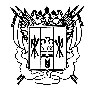  Собрание депутатовШаумяновского сельского поселенияЕгорлыкского района Ростовской области Собрание депутатовШаумяновского сельского поселенияЕгорлыкского района Ростовской области Собрание депутатовШаумяновского сельского поселенияЕгорлыкского района Ростовской области Собрание депутатовШаумяновского сельского поселенияЕгорлыкского района Ростовской областиРешениеРешениеРешениеРешение24  марта 2016г.№ 88х. ШаумяновскийОб утверждении положения о порядке сообщения лицами, замещающими муниципальные должности  в Собрании депутатов Шаумяновского сельского поселения   о получении подарка в связи с протокольными мероприятиями, служебными командировками и другими официальными мероприятиями, участие в которых связано с исполнением ими должностных обязанностей, сдаче и оценке подарка, реализации (выкупе) и зачислении средств, вырученных от его реализации  Председателю Собрания депутатов – Шаумяновского сельского поселения________________________________(ФИО, занимаемая должность)________________________________Наименование подаркаХарактеристика подарка, его описаниеКоличество предметовСтоимость в рублях <*>1.2.3.Итого